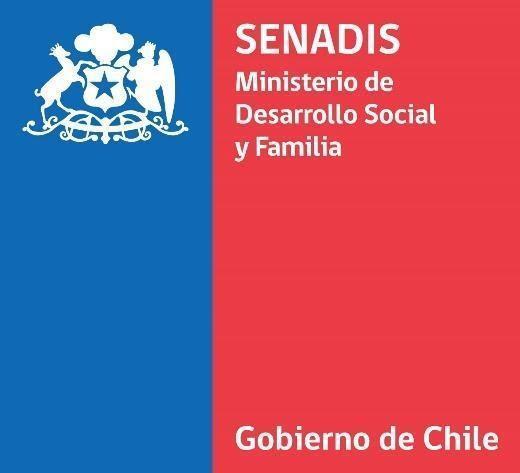 2022Programa Tránsito a la Vida IndependienteBases Técnicas y AdministrativasConvocatoria PúblicaModalidad Colectiva CONTENIDO1. ANTECEDENTES  El Servicio Nacional de la Discapacidad, SENADIS, pone a disposición las Bases Técnicas y Administrativas de la Tercera Convocatoria Pública de su Programa Tránsito a la Vida Independiente, para el año 2022.El camino recorrido desde la entrada en vigencia de este programa ha sido fructífero y exitoso para las personas adultas entre 18 y 59 años con discapacidad, que producto del financiamiento de servicios de apoyo y adaptaciones del entorno, han podido avanzar hacia la vida independiente en condiciones de mayor autonomía y autodeterminación, permitiéndoles mejorar su calidad de vida y participación social, según los resultados obtenidos a partir de los instrumentos de evaluación aplicados.Estos años de ejecución del programa han permitido dar cumplimiento a las normativas vigentes en la materia, a través del fortalecimiento de políticas públicas cada vez más centradas en las necesidades y preferencias individuales, en los proyectos de vida y en la igualdad de condiciones para la inclusión social, tal como mandata la Ley Nº20.422 y la Convención Internacional de los Derechos de las Personas con Discapacidad.En este sentido, se debe continuar avanzando en el acceso a las prestaciones de Servicios de Apoyo para Personas con Discapacidad como uno de los ejes fundamentales para el aseguramiento del goce pleno de derechos, como lo es la participación en los contextos laborales, sociales, recreacionales, entre otros, atendiendo a la letra b) del artículo 19° de la Convención, la cual indica que: “Las Personas con Discapacidad tengan acceso a una variedad de servicios de asistencia domiciliaria, residencial u otros servicios de apoyo de la comunidad, incluida la asistencia personal que sea necesaria para facilitar su existencia y su inclusión en la comunidad y para evitar su aislamiento o separación de ésta”. Asimismo, se debe continuar promoviendo la autonomía personal a través de la provisión de servicios de apoyo, tal como se menciona en el artículo 12º de la Ley Nº20.422.La Tercera Convocatoria Pública del Programa Tránsito a la Vida Independiente busca seguir entregando bienes y servicios bajo los enfoques de Derechos Humanos, Autonomía, Autodeterminación y Calidad de Vida, lo cual se refleja en la participación activa de las Personas con Discapacidad a la hora de escoger su servicio de apoyo, así como a su asistente personal, además de decidir la forma y frecuencia con la que desea recibir la ayuda y, del mismo modo, las adaptaciones del entorno que propicien la autonomía e independencia no solo en su lugar de residencia habitual, sino que también en los ambientes comunitarios en los cuales se desenvuelve o donde desee participar.2. RECURSOS DISPONIBLES Para la Modalidad Colectiva se estableció un monto disponible de $997.000.000.- (novecientos noventa y siete millones de pesos), distribuido regionalmente, considerando la prevalencia de discapacidad regional (ENDISC 2015) y el promedio de los montos ejecutados del Programa Tránsito a la Vida Independiente durante los últimos tres (3) años.3. ETAPAS DE LA CONVOCATORIA4. ACCIONES A REALIZAR CON EL FINANCIAMIENTO4 .1. Descripción del programaUna de las características principales del programa, es la consideración de las necesidades individuales y la importancia de respetar las decisiones respecto a los apoyos que cada persona determina, así como también la generación de acciones que permitan su participación tanto en los ambientes habituales de residencia como en los ambientes comunitarios donde deseen participar. Esto supone un cambio fundamental y propone intervenciones individuales y/o grupales, pero que tiendan a favorecer el desarrollo de un Plan de Vida basado en los intereses y propósitos personales, más que en la entrega de herramientas genéricas a un grupo de personas de similares características.Para transitar hacia un cambio de enfoque en las intervenciones será necesario que los equipos de trabajo (profesionales, técnicos y/o personas con experiencia en la entrega de servicios de apoyo) puedan favorecer en las Personas con Discapacidad, posibilidades reales de decisión sobre los aspectos de su propia vida, incluyendo no sólo la oportunidad de llevar a cabo actividades de la vida diaria, sino también la promoción de la autonomía y posibilidades concretas de participación social y comunitaria.Con ello, se espera que los equipos favorezcan las necesarias conexiones con servicios y entornos comunitarios, que incluya diferentes ámbitos de la vida adulta, como trabajo, vivienda, tiempo libre, entre otras.4.2. Modalidad ColectivaEn esta modalidad, los recursos se entregarán mediante Convenios de Transferencia de Recursos con entidades públicas o privadas sin fines de lucro, quienes previamente deberán identificar una problemática relacionada con el ejercicio de la autonomía, autodeterminación, el tránsito a la vida independiente y la inclusión social, y a partir de ello, describir la propuesta y el aporte del proyecto, lo cual debe quedar detallado en el Anexo Nº1: Formulario de Postulación Financiamiento Colectivo.Cada proyecto de la Modalidad Colectiva podrá postular a un financiamiento mínimo de $5.000.000.- (cinco millones de pesos) y a un financiamiento máximo de $60.000.000.- (sesenta millones de pesos), según el número de personas beneficiarias con el que postulen, de acuerdo con la siguiente tabla:4.3. Consideraciones generalesSi la entidad se adjudica el financiamiento, deberá realizar la evaluación y determinación de los apoyos necesarios para cada persona beneficiaria, los cuales quedarán consignados en el respectivo Plan de Desarrollo Personal (PDP). Cualquier organización que postule a esta Modalidad deberá considerar equipos multidisciplinarios compuestos por profesionales, técnicos y/o asistentes personales.Cada prestador/a de servicios de apoyo deberá cumplir con los requisitos mínimos exigidos para inscribirse en el Registro Nacional de la Discapacidad del Servicio de Registro Civil e Identificación (Anexo N°8: Procedimiento de Inscripción en el Registro Nacional de la Discapacidad). En caso de no encontrarse registrado/a previo a la firma del Convenio, deberá iniciar el trámite durante los primeros seis (6) meses de ejecución Convenio y estar finalizado antes del término de éste. La planificación de actividades del Convenio es por un total de diez (10) meses, pudiendo existir períodos en los que se desarrollen otro tipo de actividades debidamente justificadas. Por ejemplo: un mes para evaluación del proyecto y de los PDP, vacaciones, entre otros.Las adaptaciones del entorno y/o implementación de espacios deben considerar el beneficio directo de las personas con discapacidad, ya sea en su domicilio o en espacios comunitarios donde se desarrolle el proyecto.Se establece que los proyectos presentados no pueden asignar más de un 85% del presupuesto solicitado a SENADIS por concepto de pagos a recursos humanos (categoría Personal). En caso de postular con más de un 85% en esta categoría, se realizará la rebaja inmediata, la cual se sumará a las rebajas que se produzcan en la etapa de evaluación financiera del proyecto.4.4. Tipos de proyectosApoyo en Domicilio: Estrategia que tiene por objetivo apoyar a personas con mayores niveles de dependencia y menores posibilidades para favorecer el desarrollo de su autonomía y autodeterminación, el cual debe tender no solo a la toma de decisiones, sino que también a la participación en entornos familiares, sociales y comunitarios. El apoyo se entregará a partir de la información contenida en el Plan de Desarrollo Personal (PDP), incluyendo acciones dentro y fuera del domicilio, y también respiro y/o descanso al cuidador. En el caso de las adaptaciones del entorno, estas no podrán financiar modificaciones estructurales del hogar, tales como: cambio de techumbres, pintura, ampliaciones, entre otras.Centros de Día y Apoyo a la Vida Independiente: Es una modalidad de dispositivo ambulatorio, diurno, abierto y multidisciplinar cuyo objetivo es promover, mantener y desarrollar la autonomía y autodeterminación para favorecer la vida independiente, la inclusión social y comunitaria, promoviendo instancias que permitan la participación en espacios comunitarios y la activación de redes de apoyo, entre otras acciones. El apoyo se entregará a partir de la información contenida en los PDP, incluyendo acciones de apoyo a las familias y cuidadores, a través de asesorías, espacios de encuentro y participación activa. En el caso de solicitarse adaptaciones del entorno, éstas deben apuntar a facilitar el desarrollo de las actividades de la vida diaria (AVD) básicas y/o instrumentales, promover acciones de coordinación e intermediación y/o utilización de espacios de esparcimiento y recreación que favorezcan el tránsito hacia la vida independiente.Con el mejoramiento de estos espacios, se espera además responder a la medida presidencial referente al apoyo y cuidado a través del fortalecimiento de la red de Centros de Día y Apoyo a la Vida Independiente.Vivienda transitoria para la preparación a la vida independiente: Se trata de apoyo a dispositivos residenciales transitorios de no más de cinco (5) personas, cuyo objetivo es que desarrollen las habilidades necesarias que les permitan transitar a la vida independiente, con énfasis en la promoción de su autonomía,  autodeterminación y vida independiente en comunidad. Por lo tanto, se considerará vivienda transitoria aquella que posea un período de estancia de tres (3) años máximo para cada uno de sus ocupantes, preparándolos para el egreso a dispositivos comunitarios regulares, familiares o a su vida independiente. Estos dispositivos pueden encontrarse dentro de una institución residencial o bien en la comunidad, pero deben ser administrados por una organización. Los apoyos considerarán acciones dentro y fuera de la vivienda, favoreciendo el desempeño en la vida diaria y la participación en la comunidad local como, por ejemplo: convivencia con los compañeros de la casa, establecimiento de rutinas, roles y responsabilidades en el funcionamiento del hogar, conocimiento e identificación de redes locales que apoyen la vida en comunidad, entre otras.4.5. Restricciones de financiamientoNo se financiarán:Acciones que deban ser cubiertas por el Programa de Atención Domiciliaria para personas con Dependencia Severa del Ministerio de Salud.Ayudas técnicas incorporadas en la oferta de las redes de salud y/o de la oferta del Servicio Nacional de la Discapacidad.Acciones que deban ser cubiertas por el Programa de Apoyos a Estudiantes con Discapacidad en Instituciones de Educación Superior o el Programa de Apoyo a Instituciones Educativas, ambos del Servicio Nacional de la Discapacidad.Acciones ligadas al trabajo doméstico que no se relacionen al Plan de Desarrollo, el cual tiene por objetivo favorecer la autonomía y participación social como eje central de la intervención, ni aquellas funciones relacionadas exclusivamente al cargo laboral de quien lo/la contrata, en caso de ser un/a asistente para el trabajo.Ningún tipo de ayuda técnica para las adaptaciones del entorno. La compra, alimentación y cuidados de perros de asistencia.Construcción y/o arriendo de viviendas.Pago de gastos básicos de viviendas.4.6 Marco conceptualPara las presentes bases y para efectos de toda operación administrativa y técnica del programa, se entenderá por:Vida Independiente: El estado que permite a la persona tomar decisiones, ejercer actos de manera autónoma y participar activamente en la comunidad, en ejercicio del derecho al libre desarrollo de la personalidad. (Art. 3°, Ley Nº20.422).Autonomía: Facultad abstracta de decisión sobre la propia vida (téngase o no discapacidad o situación de dependencia). (Miguel Querejeta, 2004).Autodeterminación: Es un concepto complejo y multidimensional que hace referencia al conjunto de actividades y habilidades para actuar como el agente causal o protagonista de las propias acciones, según el modelo funcional de Wehmeyer. Engloba la autonomía para decidir, la autorregulación, las creencias de control sobre las propias capacidades y el autoconocimiento de fortalezas y debilidades. Tiene su mayor expresión e importancia en la vida adulta.Dependencia: Situación específica de discapacidad en la que se dan dos elementos: una limitación del individuo para realizar una determinada actividad (más o menos severa) y la interacción con los factores concretos del contexto ambiental, relacionados con la ayuda personal o técnica. (Querejeta, 2004. Discapacidad/Dependencia, p.27).Servicios de Apoyo: Toda prestación de acciones de asistencia, cuidado o intermediación requerida por una persona con discapacidad para realizar las actividades de la vida diaria o participar en el entorno social, económico, laboral, educacional, cultural o político, superar barreras de movilidad o comunicación, todo ello, en condiciones de mayor autonomía funcional. (Art. 6°, Ley Nº20.422).Asistente Personal y/o Prestador de Servicios de Apoyo: Persona que apoya a otras personas con discapacidad a desenvolverse en la vida diaria a través de acciones de cuidado, asistencia y/o intermediación, considerando sus necesidades y respetando sus decisiones en cuanto a la forma y frecuencia en que quiere recibir el o los apoyos. Un/a Asistente Personal puede no tener una formación específica, sin embargo, se espera que pueda capacitarse en temas relacionados con los derechos humanos, promoción de la autonomía y autodeterminación, entre otros, y sea un agente intermediario para favorecer la participación social de las personas con discapacidad. Plan de Desarrollo Personal (PDP): Instrumento donde cada beneficiario/a evalúa y determina las acciones de asistencia necesarias para el desarrollo de su proyecto de vida. Incluye antecedentes generales, la identificación de una problemática y la solución propuesta, considerando sus necesidades de apoyo. Debe plantear objetivos y el tiempo que requiere para cumplirlos, así como la frecuencia y cotización de la asistencia. Además, incluye un acuerdo firmado entre la persona con discapacidad y su/s asistente/s personal/es, en el que ambos expresan estar en conocimiento de las condiciones y características de la entrega de los apoyos.En aquellos casos en que la situación lo amerite, será un/a tercero/a quien podrá completar el PDP, de acuerdo con el conocimiento previo y acabado que tenga de la persona, resguardando su facultad de decisión.Convenio: Documento de naturaleza contractual firmado entre SENADIS y cada entidad adjudicataria, que establecerá derechos y obligaciones de las partes durante la ejecución del proyecto.Actividades de la vida diaria básicas: Actividades que están orientadas al cuidado del propio cuerpo, tales como: baño, ducha; cuidado de la vejiga y los intestinos; vestido; comer; alimentación; movilidad funcional; cuidado de las ayudas técnicas personales; higiene personal y aseo; actividad sexual; dormir/descanso e higiene del inodoro. (AOTA, 2010. Marco de trabajo para la práctica de la terapia ocupacional).Actividades de la vida diaria instrumentales: Actividades de apoyo a la vida cotidiana en la casa y en la comunidad que a menudo requieren más interacciones complejas de las utilizadas en las actividades básicas de la vida diaria, tales como: cuidado de los otros; cuidado de las mascotas; criado de los niños; uso de los sistemas de comunicación; movilidad en la comunidad; manejo de temas financieros; cuidado de la salud y manutención; crear y mantener un hogar; preparación de la comida y limpieza; procedimientos de seguridad; respuestas ante emergencias e ir de compras. (AOTA, 2010. Marco de trabajo para la práctica de la terapia ocupacional).Participación: Es la implicación de la persona, a la hora de realizar una tarea determinada, en una situación vital dentro del contexto real en el que vive. Representa la perspectiva de la sociedad respecto al funcionamiento. (Querejeta, 2004. Discapacidad/Dependencia, p.13).Servicios de apoyo de cuidados y asistencia: Acciones requeridas por una persona con discapacidad para realizar las actividades básicas y/o instrumentales de la vida diaria, dentro y fuera del hogar, en condiciones de mayor autonomía considerando las preferencias identificadas en su Plan de Desarrollo Personal (PDP). Por ejemplo: asistencia para actividades de la vida diaria básica (alimentación, vestuario, higiene, etc.), para actividades de la vida diaria instrumentales (preparación de alimentos, compras, uso del transporte, asistencia en toma de decisiones, etc.).Servicios de apoyo de intermediación: Acciones de apoyo de mayor complejidad para la participación en entornos sociales (educación, trabajo, recreación, política, etc.), requeridas por una persona con discapacidad y dependencia, en condiciones de mayor autonomía y considerando las preferencias identificadas en su PDP. Por ejemplo: asistencia para el trabajo, apoyo en adecuaciones de perfiles laborales, transcripción de textos, entrenamiento de perros guías, interpretación en lengua de señas para el trabajo, entre otros.Entornos adaptados: Modificación del medio habitual (hogar y/o espacios comunitarios) en que la persona desarrolla sus actividades, con el fin de disminuir las barreras físicas que puedan limitar su desempeño, en condiciones de mayor autonomía, considerando las preferencias identificadas en su PDP. Por ejemplo: construcción de rampas, ensanchamiento de puertas, cambio de manillas, entre otros.Capacitación: Acciones de tipo formativas dirigidas a las personas con discapacidad, sus familiares y amigos/as, asistentes personales técnicos, profesionales y directivos/as de la sociedad civil en temáticas relacionadas a los enfoques del programa Tránsito a la Vida Independiente como el enfoque de Derechos Humanos, de Autonomía y Autodeterminación, Calidad de Vida y otros afines que promuevan el empoderamiento y la inclusión social.5. POSTULACIÓN5.1. PostulantesPodrán postular organizaciones públicas o privadas sin fines de lucro para proveer servicios de apoyo y adaptaciones del entorno que promuevan el tránsito a la vida independiente de personas con discapacidad y dependencia en cualquier grado, inscritas en el Registro Nacional de la Discapacidad (RND), y dependencia entre 18 y 59 años.Las presentes bases entregan las orientaciones para realizar la postulación a la Modalidad Colectiva. Si usted requiere información para postular a la Modalidad Individual o de Capacitación, debe revisar los otros documentos publicados en http://senadis.gob.cl. Los/as postulantes a la modalidad colectiva deberán cumplir los requisitos de admisibilidad detallados en el punto Nº6: Admisibilidad, de las presentes bases.5.2. Quiénes están inhabilitados/as para postularNo podrán postular a la Modalidad Colectiva:Entidades privadas sin fines de lucro que tengan menos de un (1) año de vigencia legal, contados desde la fecha del otorgamiento de su personalidad jurídica a la fecha de cierre de las postulaciones. Entidades que tengan litigios pendientes con SENADIS.Entidades que posean obligaciones pendientes con SENADIS al 29 de junio de 2022.Entidades que hayan sido condenadas por infracciones a la Ley Nº20.422, que establece normas sobre igualdad de oportunidades e inclusión social de personas con discapacidad.Entidades cuyos Directores, Administradores y/o Representantes Legales, sean funcionarios de SENADIS.Entidades cuyos Directores, Administradores y/o Representantes Legales tengan la calidad de cónyuge, hijos, adoptados o parientes hasta el tercer grado de consanguinidad y segundo de afinidad inclusive respecto de las Jefaturas de Departamentos y los funcionarios Directivos del SENADIS.Los requisitos señalados en los literales d, e y f serán acreditados mediante una declaración jurada simple, de acuerdo con el formato del Anexo N°3, la que deberá ser firmada por el representante legal de la organización. La veracidad de la información ahí contenida es de exclusiva responsabilidad de la entidad postulante. De entregarse información falsa o errónea, el correspondiente proyecto será declarado inadmisible. Todos los requisitos señalados anteriormente serán revisados por SENADIS en la etapa de Admisibilidad.5.3. Beneficiarios/asEl Programa busca favorecer el tránsito a la vida independiente de personas entre los 18 y 59 años, con discapacidad y dependencia, en cualquier grado.Las entidades postulantes deberán contar con un mínimo de cinco (5) personas con discapacidad, con inscripción vigente en el Registro Nacional de la Discapacidad (RND), quienes deberán ser beneficiarios/as durante toda la ejecución del proyecto, sin posibilidad de modificación, salvo excepciones fundadas que cuenten con la aprobación por escrito de SENADIS. Durante la ejecución del proyecto, pueden incorporarse nuevos/as beneficiarios/as, quienes deberán contar con RND vigente al término de la ejecución del proyecto.  La información proporcionada por los postulantes será validada con la base de datos del Servicio de Registro Civil e Identificación.Aquellos postulantes que entreguen información falsa o errónea sobre sus beneficiarios/as, serán declarados inadmisibles.5.4. Cómo postularPara postular a la Convocatoria Pública del Programa Tránsito a la Vida Independiente 2022, se debe proceder con los siguientes pasos:Ingresar con Clave Única a la Plataforma de Proyectos, https://portal.senadis.cl/, entre el lunes 06 y las 16:00 horas del miércoles 29 de junio de 2022.Ingresar al trámite denominado “TVI”.Crear un nuevo usuario (para la Modalidad Colectiva es necesario completar los campos “RUT institución” y “Nombre institución”).Se le remitirá un correo electrónico con el objetivo de activar su usuario en la Plataforma de Proyectos.Ingresar a la Plataforma de Proyectos. Seleccionar “Mis Proyectos”, y luego “Crear Nuevo Proyecto”.Deberá seleccionar la modalidad a la cual desea postular (Modalidad Colectiva).Completar el Formulario de Postulación.Adjuntar todos los documentos señalados en el Punto 6.1: Requisitos de Admisibilidad para Modalidad Colectiva del presente documento.Una vez finalizada su postulación, el sistema arrojará automáticamente un número de folio, el que identificará de manera única la solicitud realizada. Dicho número debe ser registrado por quien postula ya que se utilizará para identificar el proyecto en el sistema en las siguientes etapas del proceso.Se recomienda presentar los proyectos anticipadamente para evitar congestiones y/o problemas de saturación de la página web. 5.5. Período de consultas Se recibirán consultas sobre estas Bases entre el martes 07 y el lunes 13 de junio de 2022, a través del correo electrónico vidaindependiente@senadis.cl.Todas las respuestas a las consultas recibidas serán publicadas en la página web institucional, www.senadis.gob.cl, a más tardar el viernes 17 de junio de 2022. Las respuestas formarán parte integrante de las presentes Bases. SENADIS se reserva el derecho de efectuar aclaraciones y/o modificaciones a las presentes Bases hasta el viernes 17 de junio de 2022, por tanto, se sugiere estar pendiente del sitio web por eventuales actualizaciones. 6. ADMISIBILIDADLa etapa de admisibilidad involucra la revisión del cumplimiento de requisitos por parte de los postulantes. En caso de incumplimiento de alguno de los requisitos de admisibilidad, se notificará mediante correo electrónico y se otorgará, por única vez, un plazo de cinco (5) días hábiles contados desde la fecha de notificación, para que se subsanen y complementen los antecedentes para continuar con el proceso de evaluación. Si la entidad no acompaña dentro del plazo indicado lo requerido y no subsana la observación, se tendrá por inadmisible su postulación, dictándose la respectiva Resolución Exenta que así lo declare.Para esto, los/as postulantes deberán indicar un correo electrónico de contacto en el Formulario de Postulación.La admisibilidad de las postulaciones se determinará a través de una Resolución Exenta que indicará los motivos de la admisibilidad e inadmisibilidad, según corresponda, el jueves 04 de agosto de 2022, en la página web de SENADIS.6.1. Requisitos de admisibilidad para Modalidad ColectivaPara postular a la Modalidad Colectiva, deberán cumplir los siguientes requisitos y adjuntar toda la documentación necesaria, dentro de los plazos establecidos.Se sugiere utilizar el Anexo N°2: Tabla de Chequeo para Postulación, para corroborar que cuenta con todos los documentos por adjuntar a la postulación.7. EVALUACIÓNLos proyectos de la Modalidad Colectiva que cumplan con los requisitos de admisibilidad serán evaluados técnica y financieramente en la respectiva Dirección Regional de SENADIS. SENADIS se reserva el derecho de realizar consultas a quienes postulan, con el fin de aclarar aspectos específicos de los proyectos. Lo anterior no constituirá, en ningún caso, garantía de adjudicación.7.1. Evaluación Técnica A continuación, se presenta la tabla descriptiva de los criterios y sus respectivos puntajes máximos, de acuerdo con las características de la Modalidad Colectiva.7.2. Puntuación adicionalLos criterios de evaluación adicional serán aplicables sólo para los proyectos que en su evaluación técnica obtengan 70 puntos o más. Esto dado que se entiende que estos criterios son un mecanismo de priorización y no un mecanismo de mejora técnica del proyecto.La asignación del puntaje adicional será dicotómica, asignándose los puntos señalados en la tabla en caso de cumplirse el criterio, o asignándose puntaje 0 (cero) en caso de no cumplirse.7.3. Evaluación financieraSe considera que un proyecto bien elaborado tiene consistencia y coherencia entre los objetivos, acciones, y un presupuesto equilibrado. Por lo tanto, se contempla en la evaluación el análisis de los recursos solicitados por el/la postulante, en consideración a la consistencia y coherencia entre los objetivos, acciones, presupuesto solicitado y la realidad regional. SENADIS podrá modificar los recursos asociados al proyecto, los que no podrán disminuirse más allá del 20% del presupuesto total del proyecto, para no alterar su naturaleza. Si la revisión establece una modificación superior a la indicada, el proyecto será evaluado con el puntaje mínimo (0 puntos) y, por lo tanto, calificará como no adjudicado. Para evitar este tipo de ajustes presupuestarios, se recomienda cotizar y postular valores de mercado sin sobrevaloración.8. ADJUDICACIÓNSerán susceptibles de adjudicación sólo aquellos proyectos que hayan obtenido en la etapa de evaluación técnica, un puntaje igual o superior a 70 puntos, y que no cuenten con obligaciones pendientes con SENADIS al 29 de junio de 2022.La adjudicación se realizará según los siguientes criterios para la Modalidad Colectiva:Se ordenarán los proyectos de mayor a menor puntaje en cada región.Se adjudicarán los proyectos de acuerdo con el puntaje obtenido en la etapa de evaluación (de mayor a menor puntaje) hasta ocupar el presupuesto total disponible por región. Si el último proyecto posible de financiar sobrepasa el monto regional disponible, éste no será adjudicado y el presupuesto remanente de la región será sumado a los saldos disponibles de las otras regiones del país.Los proyectos que no sean adjudicados en esta instancia pasarán a conformar una lista de espera nacional de la Modalidad Colectiva, ordenados de mayor a menor puntaje, sin importar la región de postulación.SENADIS dictará una Resolución Exenta que declarará los proyectos adjudicados y en lista de espera, la que será publicada en la página web institucional www.senadis.gob.cl el viernes 26 de agosto de 2022. 8.1. Mecanismos de desempateEn caso de que dos o más proyectos de una misma modalidad obtengan el mismo puntaje de evaluación y no puedan ser financiados todos por restricción presupuestaria, se seleccionará aquel proyecto que presente un mayor puntaje en el criterio de Pertinencia. Si el empate persiste, se seguirá en el siguiente orden: Participación de beneficiarios/as, Coherencia, Experiencia y Complementariedad. Si el empate persiste en los cinco (5) criterios de evaluación, la decisión de financiamiento para la Modalidad Colectiva recaerá en la Dirección Regional de SENADIS respectiva. En caso de que el empate en los cinco (5) criterios surja durante la determinación de proyectos a financiar con el saldo nacional, será la Dirección Nacional de SENADIS quien tome la decisión de financiamiento.8.2. Adjudicación de lista de esperaEn caso de que alguna entidad proponente que haya sido adjudicado desista de la firma del Convenio de Transferencia de Recursos, se procederá a adjudicar proyectos de la lista de espera para la Modalidad Colectiva.Los recursos de la lista de espera nacional se reasignarán en los siguientes casos: Que alguna entidad adjudicataria renuncie de forma voluntaria al financiamiento de su proyecto.Que alguna entidad adjudicataria no entregue a SENADIS el convenio firmado dentro del plazo establecido.Que alguna entidad adjudicataria no haga entrega del instrumento de garantía señalado en el apartado 9.1 Instrumento de Garantía, de las presentes Bases, dentro del plazo establecido.En cualquiera de estos casos se tendrá por desistido el proyecto adjudicado, emitiéndose una Resolución Exenta que así lo declare.La adjudicación de la lista de espera nacional de la Modalidad Colectiva se realizará de la siguiente forma:Los proyectos que no fueron adjudicados en primera instancia pasarán a conformar la lista de espera nacional, ordenados de mayor a menor puntaje, sin importar la región de postulación.El presupuesto por adjudicar en la lista de espera de la Modalidad Colectiva estará conformado por:Los recursos que no fueron adjudicados en cada región en la etapa de adjudicación de la Modalidad Colectiva.Los recursos no adjudicados en la Modalidad Individual y en la Modalidad Capacitación de la presente Convocatoria.Los recursos no adjudicados en la Convocatoria de la Estrategia de Desarrollo Local Inclusivo, EDLI 2022, correspondientes a la línea programática de Servicios de Apoyo. En caso de existir recursos disponibles, se adjudicarán los proyectos de la lista de espera nacional (de mayor a menor puntaje), hasta alcanzar el monto total disponible.En caso de existir saldos disponibles luego del proceso de adjudicación de lista de espera nacional, SENADIS se reserva el derecho de realizar convenios de transferencia directa con instituciones que trabajen en el ámbito de la discapacidad y la dependencia, tal como lo establece el programa de Tránsito a la Vida Independiente.Los proyectos de la lista de espera que resulten financiados serán notificados a través de la publicación de una Resolución Exenta el miércoles 12 de octubre de 2022.Además, se les informará vía correo electrónico por la Dirección Regional correspondiente, detallando el inicio de la etapa y los plazos asociados al proceso de suscripción de convenios.9. SUSCRIPCIÓN DE CONVENIOSSENADIS, a través de sus Direcciones Regionales, entregará los siguientes documentos a las entidades adjudicatarias: Dos ejemplares del Convenio de Ejecución del Proyecto para su firma.Guía de Gestión Administrativa de SENADIS, aprobada por Resolución Exenta N°1937, de 2020, de SENADIS.Orientaciones Técnicas del Programa Tránsito a la Vida Independiente, Año 2022.Manual de Rendición de Cuentas, aprobado por Resolución Exenta N°2684, de 2019, de SENADIS.Los ejemplares del Convenio de Transferencia de Recursos deberán ser firmados por el representante legal de la entidad adjudicataria.Los ejemplares del Convenio, más el instrumento de garantía, en caso de corresponder, deberán ser entregados a las respectivas Direcciones Regionales (Anexo N°7: Direcciones Regionales de SENADIS) hasta las 12:00 horas del miércoles 14 de septiembre del 2022.La entrega podrá realizarse de manera personal o vía carta certificada, cuyo sello postal debe tener fecha de envío anterior o igual al miércoles 14 de septiembre del 2022. Los documentos deberán ir en un sobre cerrado señalando en su exterior:Si la entidad adjudicataria no presenta en la fecha indicada los documentos antes mencionados, se tendrá por desistida de su adjudicación para todos los efectos legales, reasignándose los recursos a los proyectos que se encuentran en la lista de espera, de la forma descrita en los numerales anteriores.9.1 instrumento de garantíaLas entidades privadas adjudicadas deberán tomar y entregar un instrumento de garantía, el que tiene como finalidad garantizar el fiel, total y oportuno cumplimiento de la obligación contraída por la organización con SENADIS, el que deberá mantenerse vigente durante todo el tiempo que permanezca vigente el Convenio de Transferencia de Recursos. No serán aceptadas aquellas garantías tomadas por personas naturales o instituciones distintas de la adjudicataria.El instrumento de garantía deberá ceñirse estrictamente a lo señalado a continuación, en caso contrario, será devuelto para su corrección, la que, de no producirse dentro de los cinco (5) días hábiles contados desde su notificación, impedirá la suscripción del Convenio, procediéndose a declarar el desistimiento del proyecto.Los instrumentos de garantía aceptados serán Vale Vista Impreso (en papel), Boleta de Garantía Bancaria o Póliza de Seguro, por un valor equivalente al 5% del monto total adjudicado. El instrumento deberá estar extendido a la vista e irrevocablemente a nombre del Servicio Nacional de la Discapacidad, RUT 72.576.700-5, con la glosa “Para garantizar el cumplimiento de las obligaciones que contrae la EJECUTORA con el Servicio Nacional de la Discapacidad, TVI Folio Nº ____, año 2022”.NOTA: No se aceptarán vale vista electrónicos La vigencia de los instrumentos de garantía deberá ser hasta el 20 de noviembre de 2023.Si hubiese algún cambio en la duración del proyecto y éste fuese aprobado por SENADIS, se deberá prorrogar o renovar el instrumento de garantía, documento que deberá ser entregado junto con la modificación de Convenio firmada por el representante legal de la institución ejecutora. Asimismo, los costos derivados de la constitución, prórroga o renovación de dicho documento serán de exclusivo cargo de cada entidad adjudicataria y en ningún caso serán financiados con recursos otorgados por SENADIS.El instrumento de garantía podrá ser ejecutado por SENADIS en caso de cualquier incumplimiento a las obligaciones establecidas en el Convenio, o a su vencimiento, en caso de no haberse renovado oportunamente. En caso contrario, será devuelto a la institución ejecutora, sin perjuicio del ejercicio de las demás acciones legales a que hubiere lugar para obtener la total restitución del aporte financiado.10. EJECUCIÓN10.1. Plazos de ejecuciónEl plazo de ejecución de los proyectos será desde la fecha de Resolución Exenta del Convenio de Transferencia de Recursos.10.2. Transferencia de recursosEsta consiste en una remesa que realiza SENADIS a la cuenta informada en la postulación de la entidad adjudicada. Se efectuará por el total del monto adjudicado, en una sola cuota, dentro de los quince (15) días hábiles posteriores a la fecha de resolución aprobatoria del Convenio de Transferencia de Recursos. Con el fin de evitar perjuicios o retrasos en la fecha de inicio de la ejecución del proyecto, la entidad adjudicataria podrá realizar gastos asociados a su ejecución a partir del día hábil siguiente de la fecha de Resolución Aprobatoria del Convenio de Transferencia de Recursos.En caso de que la entidad adjudicataria tenga obligaciones pendientes con SENADIS al momento de efectuar la remesa, SENADIS procederá a poner inmediatamente término anticipado al Convenio. 10.3. Ejecución de proyectosLos documentos que rigen la ejecución de cada proyecto son:Convenio de Transferencia de Recursos.Consultas y aclaraciones de las presentes Bases.Bases del Programa Tránsito a la Vida Independiente 2022, Modalidad Colectiva.Guía de Gestión Administrativa de Convenios de Transferencia de Recursos, aprobada por Resolución Exenta N°1937, de 2020, de SENADIS.Orientaciones Técnicas del Programa Tránsito a la Vida Independiente, Año 2022.Proyecto aprobado por SENADIS.Manual de Rendición de Cuentas, aprobado por Resolución Exenta N°2684, de 2019, de SENADIS.En caso de discrepancia entre los documentos mencionados, prevalecerán entre sí en el mismo orden en que se indica en el párrafo anterior.10.4. Supervisión y seguimientoSENADIS realizará la supervisión técnica y financiera de la ejecución de los proyectos a través de los/as profesionales que se designen para tal efecto, rigiéndose por los documentos antes mencionados.La entidad ejecutora deberá presentar informes técnicos y financieros que permitan evaluar la ejecución del proyecto, así como también verificar los avances y/o dificultades existentes, de acuerdo con los formatos establecidos en el Convenio de Transferencia de Recursos, la Guía de Gestión Administrativa para los Convenios de Transferencia de Recursos, las Orientaciones Técnicas del Programa Tránsito a la Vida Independiente, Año 2022, y el Manual de Rendición de Cuentas de SENADIS.10.5. Solicitud de modificaciónLas modificaciones de plazo y de presupuesto, solo se aceptarán de forma excepcional y fundada, cuando respondan a un cambio en las circunstancias no previstas al momento de la postulación, siempre que no resulten imputables a la entidad ejecutora.Dicha solicitud deberá:Hacerla por escrito el/la representante legal de la entidad ejecutora.Estar dirigida a la Dirección Regional correspondiente. Hacerse en un plazo máximo correspondiente al 50% del plazo de ejecución. No debe sobrepasar el 85% del presupuesto total solicitado a SENADIS en la categoría “Personal”.La recepción de las solicitudes de modificación de Convenio no constituirá, en ningún caso, garantía de aprobación. La aceptación de modificación se hará efectiva a través del correspondiente acto administrativo que así lo declare.10.6. CierreUna vez ejecutado el proyecto, la entidad ejecutora deberá presentar los informes técnicos y la rendición final de cuentas para proceder al cierre del proyecto dentro de los plazos estipulados en la Guía de Gestión Administrativa. SENADIS certificará la total ejecución del proyecto y declarará su cierre mediante una Resolución Exenta enviada al domicilio de la entidad ejecutora que conste en el Convenio de Transferencia de Recursos del Proyecto, o a través del correo electrónico indicado por la entidad para estos efectos.11. ANEXOSLos anexos que a continuación se indican, forman parte de las presentes Bases:N°1 Formulario de Postulación Financiamiento Colectivo.N°2: Tabla de Chequeo para Postulación.N°3: Declaración Jurada Simple.N°4: Documentos de Personería del Representante Legal.N°5: Perspectiva de Género.N°6: Perspectiva de Pueblos Indígenas.N°7: Direcciones Regionales de SENADIS.N°8: Procedimiento de Inscripción en el Registro Nacional de la Discapacidad.N°9: Carta de Compromiso del Empleador/a.Anexo 1. Formulario de Postulación Financiamiento Colectivo*Este anexo es sólo referencial, debe ser completado en la plataforma web de postulación donde podría tener algunos cambios menores.ANTECEDENTES GENERALESNombre del proyecto (Nombre breve y descriptivo o nombre de fantasía)DATOS DE LA ORGANIZACIÓN POSTULANTE1. Organización Postulante (Antecedentes de la organización que postula el proyecto)2.   Representante Legal (Antecedentes de la persona que legalmente tiene la facultad para firmar convenios en la organización postulante)3. Organizaciones asociadas (Antecedentes de organizaciones que colaboran en el desarrollo del proyecto)Si el proyecto no posee organizaciones asociadas, pasar a la pregunta siguienteHISTORIAL DE LA ORGANIZACIÓN POSTULANTE1. Antecedentes generales (Detalle objetivos o misión de la organización postulante, y describa la población a la cual está dirigida). [Máx. 1000 caracteres]2. Proyectos anteriores en área de discapacidad (Describir brevemente los proyectos desarrollados por la organización postulante en el área de la discapacidad, detallando si estos fueron o no realizados en conjunto con SENADIS).3. Antecedentes del equipo ejecutor (Identificar el equipo que participará en la ejecución, especificando tanto sus datos personales como el cargo y horas dedicadas al proyecto, independiente si es o no financiado con el dinero solicitado. La información aquí presentada debe ser coincidente con lo especificado en la categoría “personal” del cuadro de presupuesto). Para validar situación de discapacidad de los/as integrantes del equipo ejecutor, debe adjuntar copia simple de la Credencial de Discapacidad. Integrante N°1Integrante N°2 [Deben ser tantos como sea necesario] PARTICIPANTES DE ESTE PROYECTO1. Perfil: (Describir el perfil de participantes al cual está dirigido el proyecto, por ejemplo: edad, género, tipo de discapacidad, necesidades de apoyo, ámbitos de inclusión u otros requisitos de ingreso si es que los hay. Máximo 500 caracteres)2. Antecedentes de participantesPersonas con discapacidad identificadas inicialmente como participantes del proyecto (es obligatorio presentar al menos cinco personas con RND), indicar: 3. Participación (Describir cómo participan los/as beneficiarios/as indicados anteriormente en las diferentes fases del proyecto)V. DATOS DEL PROYECTO1. Problema identificado2. Solución propuesta3. Objetivo general (El objetivo debe ser sólo UNO, coherente con la modalidad y tipo de proyecto propuesto en las Bases y alcanzable en los 10 meses de la ejecución del proyecto) [Máximo 500 caracteres]4.   Objetivos específicos 5. ACTIVIDADESDuración del proyecto: Sólo 10 mesesCarta Gantt (Enumerar todas las actividades que involucra el proyecto, desde su planificación hasta la evaluación de resultados esperados)6. Complementariedad de recursos (Describir la vinculación con otras iniciativas y las acciones de coordinación con redes para el desarrollo del proyecto. La complementariedad se puede dar a través de recursos monetarios o no monetarios. En caso de recibir recursos monetarios debe estar reflejado en la Sección de PRESUPUESTO) [max 1000 caracteres]Si el proyecto no posee complementariedad de recursos pasar a la pregunta siguiente7.   SeguimientoVI. PERSPECTIVA DE GÉNEROSi el proyecto no posee perspectiva de género pasar a la pregunta siguienteVII. PERSPECTIVA DE PUEBLOS INDÍGENASSi el proyecto no posee perspectiva de pueblos indígenas pasar a la pregunta siguiente1. ¿El proyecto considera alguno(s) de los siguientes objetivos? Justificar2. Dentro de la solución propuesta al problema planteado, ¿el proyecto considera alguna(s) de la(s) siguiente(s) opción(es)? Justificar en caso de que la respuesta sea “Sí”.VIII. PRESUPUESTOAnexo N°2: Tabla de chequeo para postulaciónModalidad Colectiva Debe adjuntar la siguiente documentaciónAnexo N°3: Declaración jurada simpleEl (o la) firmante, en su calidad de representante legal de la organización postulante [Razón Social] _____________, RUT de la organización N° _____________, declara bajo juramento que:La organización que represento no ha sido condenada por infracciones a la Ley Nº20.422, que establece normas sobre igualdad de oportunidades e inclusión social de personas con discapacidad, situación que procurará mantener durante la ejecución del Programa.Los Directores/as, Administradores/as y/o Representantes de la entidad no son funcionarios/as de SENADIS.Los Directores/as, Administradores/as y/o Representantes de la entidad no tienen la calidad de cónyuge, hijos/as, adoptados/as o parientes hasta el tercer grado de consanguinidad y segundo de afinidad inclusive respecto de las autoridades y los/as funcionarios/as directivos/as de SENADIS. ___________________________[Nombre Representante Legal][Cédula de Identidad]Fecha,  ___ de ________  2022Anexo N°4: Documentos de personería del representante legalMunicipalidadesCopia simple del Decreto Alcaldicio de asunción al cargo, o de la sentencia de proclamación del respectivo tribunal electoral, o del acta de instalación del concejo municipal.Corporaciones y Fundaciones y Juntas de Vecinos y demás Organizaciones Comunitarias regidas por Ley Nº19.418.1.- Certificado de Vigencia de la Persona Jurídica sin fines de lucro, otorgado por el Servicio de Registro Civil e Identificación, con una antigüedad no superior a sesenta (60) días, contados desde la presentación del documento en SENADIS y,2.- Certificado de Directorio de Persona Jurídica sin fines de lucro, otorgado por el Servicio de Registro Civil e Identificación con una antigüedad no superior a sesenta (60) días, contados desde la presentación del documento en SENADIS. Hospitales dependientes de Servicios de Salud Deberán tener representación por el/la Director/a del Servicio de Salud respectivo caso en el que deberá adjuntar copia simple del decreto de nombramiento. Si éstos hubiesen delegado en los/as Directores/as de Hospitales la facultad de representarlos legalmente para efectos de suscribir convenios, el/la funcionario/a en quien recaiga la delegación deberá acompañar, copia simple del decreto/resolución en que conste la delegación y copia simple del decreto de nombramiento del delegado.Hospitales autogestionadosCopia simple del decreto de nombramiento del(a) respectivo(a) Director(a) del Hospital (Jefe(a) superior del Servicio).Universidades creadas por LeyCopia simple del decreto de nombramiento del(a) Rector(a). Universidades creadas conforme a la L.E.G.E. o norma posterior dictada al efecto. Documento original o copia autorizada ante Notario Público del Certificado de inscripción en el Registro de Universidades otorgado por el Ministerio de Educación con expresión de vigencia y nombre del(a) Rector(a), con una antigüedad no superior a sesenta (60) días. Entidades Religiosas de Derecho Público constituidas conforme a Ley Nº 19.638Documento original o copia autorizada ante Notario Público del Certificado de Directorio de Persona Jurídica sin fines de lucro, otorgado por el Servicio de Registro Civil e Identificación con una antigüedad no superior a sesenta (60) días, contados desde la presentación del documento en SENADIS.Personas Jurídicas de Derecho CanónicoDocumento original o copia autorizada ante Notario Público del Certificado de la autoridad eclesiástica competente (Secretario General del Arzobispado u Obispado, notario eclesiástico, Obispo o Vicario General) que acredite que la entidad respectiva se encuentra vigente e indique el nombre de su representante legal con una antigüedad no superior a sesenta (60) días, contados desde la presentación del documento en SENADIS.Otras Personas JurídicasCopia autorizada ante Notario del documento donde conste la personería de la persona representante legal, con una antigüedad no superior a sesenta (60) días, contados desde la presentación del documento en SENADIS o Certificado del Conservador de Bienes Raíces respectivo.Anexo N°5: Perspectiva de géneroEl Programa del actual Gobierno (2022-2026) contempla tres (3) perspectivas transversales que se reconocen en cada una de las propuestas formuladas, enmarcando un proyecto político orientado a la búsqueda de justicia social y desconcentración del poder. Dentro de estas perspectivas, se encuentra la perspectiva feminista que tiene como eje principal la sostenibilidad de la vida y la identificación de todas las formas de violencia existentes en el actual orden económico, social y cultural, no sólo hacia las mujeres, sino que también a la sociedad en su conjunto.  A partir de la perspectiva transversal de género, se establece que, en el ámbito social e institucional, resulta necesario erradicar la violencia sexual y simbólica que reduce a las mujeres a objetos y no sujetas de derechos. Es necesario erradicar también la violencia institucional que niega los derechos sexuales y reproductivos sobre sus cuerpos. En el ámbito de la división sexual del trabajo, es necesario el reconocimiento del trabajo no remunerado, esencial para la reproducción social, y avanzar hacia formas de trabajo remunerado no precarizadas, que sean compatibles con la vida, tanto en su intensidad como en su calidad. Asimismo, se plantea redistribuir el poder de toma de decisiones en sociedad, el que está sesgado hacia actores que tradicionalmente han estado a cargo de la economía y que han omitido del análisis el trabajo reproductivo. Las crisis sanitaria, económica, social y climática han revelado la necesidad de tener una perspectiva feminista en todos los aspectos de las políticas públicas, porque han acentuado la fragilidad de la vida y la desigualdad. Es por ello que el feminismo se erige como una perspectiva transversal en todo ámbito, y un mínimo para la construcción democrática y para la desconcentración del poder económico y político.A partir de ello, la incorporación de la perspectiva transversal de género en el ámbito de políticas públicas, planes, programas y proyectos es una herramienta esencial que apunta no sólo a considerar, analizar y dar respuesta a las demandas y necesidades diferenciadas de hombres y mujeres, sino que también a las demandas y necesidades de todas las diversidades sexo-genéricas, con el propósito de dar respuestas más informadas, eficientes, focalizadas, adecuadas, participativas y equitativas, permitiendo, de esta manera, avanzar en la igualdad de derechos de todas las personas, cualquiera sea su sexo, identidad de género u orientación sexual.En este contexto, se entenderá entonces que los proyectos que postulen a la convocatoria del Programa Tránsito a la Vida Independiente, año 2022, incorporan perspectiva de género cuando promuevan acciones dirigidas a garantizar la igualdad de acceso y condiciones de las personas con discapacidad, cualquiera sea su edad, sexo, identidad de género u orientación sexual, contribuyendo a la eliminación de aquellas inequidades, brechas y barreras existentes en este ámbito y que impiden avanzar hacia la igualdad de derechos y plena inclusión social.Para acreditar lo anterior, los proyectos que declaren incorporar perspectiva de género deberán responder las siguientes preguntas:1. ¿El proyecto, dentro del ámbito que aborda, promueve acciones dirigidas a eliminar y/o aminorar inequidades, brechas y barreras de género existentes? Si la respuesta es afirmativa, fundamente indicando expresamente la inequidad, brecha o barrera que se busca eliminar y/o aminorar.2. ¿De qué forma las acciones que promueve el proyecto reflejan y abordan las necesidades diferenciadas de hombres y mujeres con discapacidad y/o de otras diversidades sexo-genéricas con discapacidad? Por ejemplo: fichas de inscripción de beneficiarios(as), planes de trabajo, etc. Por ejemplo: fichas de inscripción de beneficiarios(as/es), planes de trabajo, etc.3. ¿El proyecto cuenta con indicadores con enfoque de género para medir sus resultados diferenciados entre hombres y mujeres con discapacidad u otras diversidades sexo-genéricas con discapacidad, a fin de facilitar su seguimiento?Por ejemplo: Encuestas, fichas de postulación u otros instrumentos de recolección de información, temáticas y modalidades de formulación de preguntas que permitan recoger adecuadamente las necesidades y características particulares de mujeres, hombres u otras diversidades sexo-genéricas, según sea el caso.4. ¿El proyecto orienta recursos para eliminar y/o aminorar las inequidades, brechas y barreras existentes entre hombres y mujeres con discapacidad u otras diversidades sexo-genéricas con discapacidad? Justificar en caso de que la respuesta sea “Sí” Por ejemplo: Se destinan presupuestos específicos para la incorporación de servicios de apoyos y cuidados para quienes lo requieran, en caso de ser responsables de los cuidados de personas con discapacidad y dependencia, cualquiera sea la edad de estas últimas.5. ¿El equipo que ejecuta el proyecto, o las entidades asociadas en su ejecución, cuentan con una o más personas con experiencia acreditable en enfoque de género y su implementación? Señale títulos, capacitaciones y/o experiencia en proyectos de género.Por ejemplo: Contar con, al menos, un(a) profesional con experiencia previa (1 año mínimo) y/o formación acreditable en género (títulos de estudios; certificados de capacitaciones, u otra que permita acreditar dicha condición), para que en cada una de las etapas del proyecto (diseño, ejecución y evaluación) se incorpore esta perspectiva.De esta manera, la evaluación de la perspectiva de género considerará los siguientes criterios:El proyecto, dentro del ámbito que aborda, promueve acciones dirigidas a eliminar y/o aminorar inequidades, brechas y barreras de género existentes.Las acciones que promueve el proyecto reflejan y abordan las necesidades diferenciadas de hombres y mujeres con discapacidad y/o de otras diversidades sexo-genéricas con discapacidad. El proyecto cuenta con indicadores con enfoque de género para medir sus resultados diferenciados entre hombres y mujeres con discapacidad u otras diversidades sexo-genéricas con discapacidad.El proyecto orienta recursos para eliminar y/o aminorar las inequidades, brechas y barreras existentes entre hombres y mujeres con discapacidad u otras diversidades sexo-genéricas con discapacidad.El equipo que ejecuta el proyecto, o las entidades asociadas en su ejecución, cuentan con una o más personas con experiencia acreditable en enfoque de género y su implementación, a fin de incorporar esta perspectiva en cada una de las etapas del proyecto.Cada criterio será evaluado de 0 a 1, considerando 0 como “no presenta”, 1 como “presenta”.El puntaje adicional de 5 puntos será asignado a los proyectos que obtengan un puntaje mayor o igual a 3 puntos.Anexo N°6: Perspectiva de pueblos indígenasEl análisis con perspectiva de pueblos indígenas es un proceso de trabajo que permite que un programa o política pública considere las diferencias que enfrentan los pueblos indígenas respecto de su realidad cultural y social, los roles que tienen en la sociedad, sus expectativas y circunstancias económicas, entre otros aspectos.El enfoque de pueblos indígenas en los programas y políticas públicas consiste en profundizar la dimensión cultural inherente vinculada a la heterogeneidad de la población indígena. Lo que redunda en una mayor efectividad de los derechos indígenas en la legislación nacional en lo concerniente a: tierras y recursos naturales, idioma, origen étnico, patrimonio cultural, autonomía y participación.Un proyecto poseerá enfoque de pueblos indígenas cuando:Dentro de sus objetivos se considere al menos uno de los siguientes:- 	Atender los derechos de las personas con discapacidad que pertenezcan a algún pueblo indígena.- 	Orientar recursos para aminorar las brechas existentes entre pueblos indígenas y no indígenas.- 	Beneficiar directamente a personas con discapacidad que pertenezcan a algún pueblo indígena.Considere dentro de la solución propuesta al problema planteado, al menos alguna de estas opciones:- 	Acceso equitativo a mejores condiciones de vida de algún pueblo indígena.- Fortalecer la propia identidad en un proceso de desarrollo acorde con las 
particularidades, las demandas y las formas de organización indígena.- 	Aportar a la superación de la pobreza de algún pueblo indígena.- 	Mantener y cultivar la identidad cultural en un contexto de cambio global.Anexo Nº7:  Direcciones Regionales de SENADISAnexo N°8: Procedimiento de InscripciónEl Registro Nacional de la Discapacidad (RND) del Servicio de Registro Civil e Identificación (SRCeI) debe realizar la Inscripción de Personas Naturales que presten servicios de apoyo y de personas jurídicas que actúen en el ámbito de la discapacidad, de acuerdo al artículo N°56, de la Ley Nº20.422.¿Quiénes pueden inscribirse?Personas Naturales que presten servicios de apoyo y que cumplan con los siguientes requisitos:- Ser mayor de 18 años.
- Tener residencia en Chile.
- No haber sido condenado con pena aflictiva.
- Experiencia, Idoneidad y Pertinencia en el servicio de apoyo que desea inscribir.Personas Jurídicas que actúen en el ámbito de la discapacidad, entendidas como aquellas constituidas por o para personas con discapacidad, con la finalidad de atender los intereses de estas personas, tales como promover su participación, la vida independiente o mejorar su autonomía personal, como asimismo, aquellas que les presten atención directa o exclusiva en razón de su discapacidad.¿Cómo pueden inscribirse?Las Personas Jurídicas y Naturales que deseen inscribirse, deben acudir a una oficina del SRCeI y entregar la siguiente documentación:Si la documentación está incompleta o errónea, se notificará a la Persona Natural o Jurídica para que rectifique los antecedentes dentro de quince (15) días hábiles. Si no lo hace en ese período, la solicitud se declarará desistida.Si la documentación solicitada fue enviada correctamente se procederá a la Inscripción. Una vez realizada la inscripción, SRCeI notificará a la Persona Natural o Jurídica, quien podrá solicitar una copia de su certificado de inscripción en cualquier oficina del SRCeI.ANEXO N°9: Carta de compromiso del empleador/a            (Ciudad),   (día) de (mes) de 2022          Yo,       (nombre Jefatura directa), ____________________________________ (nombre organización/empresa empleadora), dejo constancia que Doña/Don ____________________________________ (persona adjudicataria) cumple los requisitos establecidos para el perfil laboral de ____________________________________ (cargo en que se emplea o empleará) y se reconoce la idoneidad y/o experiencia de esta persona para desempeñar las diferentes funciones asociadas a su cargo.Además, como empleador/a reconozco que la persona antes identificada, requiere contar con servicio de apoyo del tipo ____________________________________ (Asistente personal, Intérprete de Lengua de Señas y/o Asistente de traslado), por lo se otorgarán las facilidades que sean necesarias para que la persona cuente con dicho apoyo para favorecer su desempeño laboral.____________________________________Nombre y Firma de Jefatura Directa de la organización empleadora*Una vez completados todos los campos, se solicita eliminar los paréntesis destacados en negrita.RegiónModalidad ColectivaArica y Parinacota$ 25.000.000.-Tarapacá$ 25.000.000.-Antofagasta$ 25.000.000.-Atacama$ 30.000.000.-Coquimbo$ 62.000.000.-Valparaíso$ 60.000.000.-Metropolitana$ 432.000.000.- Libertador Bernardo O’Higgins$ 43.000.000.-Maule$ 50.000.000.-Ñuble$ 30.000.000.-Biobío$ 55.000.000.- Araucanía$ 40.000.000.- Los Ríos$ 30.000.000.-Los Lagos$ 40.000.000.- Aysén$ 25.000.000.-Magallanes y Antártica Chilena$ 25.000.000.- Total$ 997.000.000.-HitosFechaPUBLICACIÓN DE BASESViernes 03 de junio de 2022INICIO POSTULACIÓNLunes 06 de junio de 2022Recepción de consultas a las basesEntre el martes 07 y ellunes 13 de junio de 2022Publicación de respuestas a consultas a las basesViernes 17 de junio de 2022CIERRE POSTULACIÓNMiércoles 29 de junio, a las 16:00 horasSolicitud de antecedentes complementarios(se notificará por correo electrónico)Martes 19 de julio de 2022Recepción de 
antecedentes complementariosEntre el miércoles 20 y el martes 26 de julio de 2022PUBLICACIÓN RESULTADOS DE ADMISIBILIDADJueves 04 de agosto de 2022PUBLICACIÓN DE PROYECTOS ADJUDICADOS Y LISTA DE ESPERAViernes 26 de agosto de 2022Suscripción de convenios Entre el jueves 01 y elmiércoles 14 de septiembre de 2022PUBLICACIÓN DE PROYECTOS DESISTIDOS Y ADJUDICACIÓN DE LISTA DE ESPERAMiércoles 12 de octubre de 2022INICIO DE EJECUCIÓN DE PROYECTOSA contar de la fecha de Resolución Exenta que aprueba el Convenio de Transferencia de Recursos respectivoN° de personas beneficiariasFinanciamiento máximo5-10$20.000.00011-20$45.000.00021 o más$60.000.000Requisito de AdmisibilidadMedio de Verificación1Efectuar la postulación en forma íntegra dentro del plazo.Será revisado por SENADIS en la Plataforma institucional de postulación TVI 2022.2Entidad postulante no se encuentre inhabilitada para postular de acuerdo con lo señalado en el punto 5.2: Quiénes están inhabilitados/as para postular, de las presentes bases. Declaración Jurada simple (Anexo N°3) firmada por el representante legal.Copia simple de la cédula de identidad por ambos lados de representante legal de la organización postulante.Documento que acredite la Personería del Representante Legal (ver Anexo N°4).3Tener al menos un año de vigencia legal. **Las Entidades públicas están exentas de cumplir este requisitoCertificado que acredite vigencia, emitido por el organismo pertinente de conformidad a la naturaleza jurídica de quien postula (en original o copia autorizada ante Notario), de antigüedad no superior a sesenta (60) días anteriores a la fecha de cierre de las postulaciones.4Contar con una cuenta bancaria que esté a nombre única y exclusivamente de la persona jurídica que postula.Copia simple del RUT de la organización por ambos lados.Documento emitido por institución bancaria o captura de pantalla del perfil bancario de la página web del Banco, que indique claramente: 1. Nombre de la institución bancaria.2. RUT de la institución postulante.3. Número de cuenta bancaria.4. Tipo de cuenta bancaria (corriente, chequera electrónica, vista o de ahorro).5Certificar al menos a cinco (5) personas con discapacidad inscritas en el RND entre 18 y 59 años, al momento de realizar la postulación.Copia simple por ambos lados de la credencial del RND de al menos cinco (5) personas con discapacidad entre 18 y 59 años.Consulta al Registro Nacional de la Discapacidad en plataforma del Servicio de Registro Civil e Identificación.6Certificar que al menos un 40% de los beneficiarios postulados no recibieron financiamiento en el marco de la Segunda Convocatoria Pública del Programa Tránsito a la Vida Independiente, del año 2019.Será revisado por SENADIS en el Formulario de Postulación y con la información histórica de ejecución de proyectos en el marco del Programa Tránsito a la Vida Independiente.7El presupuesto solicitado está dentro del rango permitido de acuerdo con la modalidad de postulación.Modalidad Colectiva: $5.000.000.- a $60.000.000.- Será revisado por SENADIS en el Formulario de Postulación.8El tiempo de duración del proyecto es de diez (10) meses, de acuerdo con lo señalado en las presentes bases.Será revisado por SENADIS en el Formulario de Postulación.9La entidad postulante debe estar inscrita en el registro de receptores de fondos públicos a la fecha de cierre de postulación.Será revisado por SENADIS en el Registro Central de Colaboradores del Estado y Municipalidades https://www.registros19862.cl   10No tener litigios pendientes con SENADIS.Será revisado por SENADIS en la Información histórica de ejecución de proyectos del Servicio Nacional de la Discapacidad.11 No tener obligaciones pendientes con SENADIS al 29 de junio de 2022Será revisado internamente por SENADIS. CriteriosDescripciónPuntaje máximoPertinenciaEvalúa cómo la solución propuesta permite abordar el problema descrito y contribuye al tránsito a la vida independiente e inclusión social de las personas con discapacidad beneficiarias. 30Participación de las personas con discapacidadEvalúa el nivel de participación activa de las personas con discapacidad en la elaboración, ejecución, evaluación y seguimiento de la iniciativa presentada. 25Coherencia internaEvalúa en qué medida el proyecto ordena en forma coherente y lógica los distintos componentes (objetivos, actividades, recursos, otros) para desarrollar la estrategia de solución propuesta. 25Complementariedad de recursosEvalúa en qué medida el proyecto incorpora en su estrategia, recursos humanos, materiales y/o financieros adicionales provenientes de otras fuentes (no SENADIS), debiendo ser estos pertinentes y orientados a fortalecer la iniciativa durante su ejecución. 10ExperienciaEvalúa en qué medida el proyecto cuenta con un equipo ejecutor o servicios de apoyo acorde al logro del objetivo, resultados y las características de la iniciativa.10Puntaje máximo generalPuntaje máximo general100Puntaje mínimo para pasar a etapa de adjudicaciónPuntaje mínimo para pasar a etapa de adjudicación70CriteriosDescripciónPuntajePerspectiva de GéneroPondera puntaje adicional en caso de que el proyecto considere la perspectiva de género justificada correctamente (Anexo N°5).5Pueblos IndígenasPondera puntaje adicional en caso de que el proyecto considere el enfoque de pueblos indígenas justificada correctamente (Anexo N°6).2Equipo InclusivoPondera puntaje adicional cuando el equipo ejecutor posee al menos una persona con discapacidad. Se deberá adjuntar copia simple de la Credencial de Discapacidad.5Instituciones sin adjudicación previaPondera puntaje adicional en caso de que el proyecto sea postulado por una institución que no haya adjudicado proyectos del Programa Tránsito a la Vida Independiente en los últimos 3 años, es decir, en los años 2019, 2020 y/o 2021.5Puntaje adicional máximoPuntaje adicional máximo17Región (Seleccionar la región donde se ejecutará el proyecto)  Comuna (Nombrar la/s comunas donde se ejecutará el proyecto) Nombre:RUT:Región:Comuna:Domicilio:Fecha de constitución persona jurídica: Fecha de constitución persona jurídica: DD/MM/AAAATipo de organización:          Pública          Privada                       Tipo de organización:          Pública          Privada                       Tipo de organización:          Pública          Privada                       Nombre:RUN:Teléfono Fijo:Teléfono Celular:Mail de contacto:3.1. ¿Cuál(es) es(son) la(s) organización(es) asociada(s) que participará(n) en el desarrollo del proyecto?3.2. ¿Cuál es el tipo de participación o aporte que tendrá(n) la(s) organización(es) asociada(s) en el desarrollo del proyecto?Nombre del ProyectoOrganismo FinanciadorAño de ejecuciónObjetivo del proyecto1.  2.n.Nombre:RUNProfesión o actividad:Cargo a desempeñar en el proyecto:Horas por semanas:Número de meses:Valor por mes:¿Tiene RND como Persona con Discapacidad?¿Tiene RND como Prestador de Servicios de Apoyo?SíNoNombre:RUNProfesión o actividad:Cargo a desempeñar en el proyecto:Horas por semanas:Número de meses:Valor por mes:¿Tiene RND como Persona con Discapacidad?¿Tiene RND como Prestador de Servicios de Apoyo?SíNoNro.Nombre y apellidoRUTEdadCon RND (sí/no)Origen principal de discapacidadHMN3.1. ¿A través de qué acciones los/as beneficiarios/as participan en la fase de Formulación del Proyecto? ¿Qué aspectos de la fase de Formulación del Proyecto pueden decidir los/as beneficiarios/as? [Máximo 1000 caracteres]3.2. ¿A través de qué acciones los/as beneficiarios/as participarán en la fase de Ejecución del Proyecto? ¿Qué aspectos de la ejecución podrán decidir? [Máximo 1000 caracteres]3.3. ¿A través de qué acciones los/as beneficiarios/as participarán en la fase de Evaluación y Seguimiento del Proyecto? ¿En qué aspectos de la evaluación y seguimiento podrán decidir? [Máximo 1000 caracteres]1.1.¿Cuál es el problema que presentan los/as participantes y cómo se identificó? [Max. 2000 caracteres]1.2.¿Cómo el problema identificado afecta el tránsito a la vida independiente de las personas con discapacidad? [Max. 2000 caracteres]2.1. ¿Cuál es la solución propuesta para disminuir o eliminar el problema? Describir cómo se llevará a cabo [Max. 2000 caracteres]2.2. ¿Cómo la solución propuesta contribuye al tránsito a la vida independiente de las personas con discapacidad? [Max. 2000 caracteres]Objetivos específicosMáx 200 caracteresIndicadoresMedios de verificación1.    2.    n  Descripción de la actividadMáx. 200 caracteresCon qué objetivo específico se relacionaRecursos humanos Recursos materiales MesesMesesMesesMesesMesesMesesMesesMesesMesesMesesDescripción de la actividadMáx. 200 caracteresCon qué objetivo específico se relacionaRecursos humanos Recursos materiales 123456789107.1 En caso de solicitar a SENADIS un segundo y tercer año de financiamiento para el proyecto, 
¿ Cómo proyecta la continuidad para el proyecto (actividades, participantes, presupuesto, etc.)? 7.2. ¿Cómo se espera continuar apoyando a las personas con discapacidad una vez terminado el proyecto?Si el proyecto no posee acciones de continuidad pasar a la sección siguiente7.3. ¿Qué acciones de coordinación con redes de apoyos se consideran para continuar favoreciendo la inclusión social de las personas con discapacidad una vez terminado el proyecto?1. ¿El proyecto, dentro del ámbito que aborda, promueve acciones dirigidas a eliminar y/o aminorar inequidades, brechas y barreras de género existentes? Si la respuesta es afirmativa, fundamente indicando expresamente la inequidad, brecha o barrera que se busca eliminar y/o aminorar.2. ¿De qué forma las acciones que promueve el proyecto reflejan y abordan las necesidades diferenciadas de hombres y mujeres con discapacidad y/o de otras diversidades sexo-genéricas con discapacidad? Por ejemplo: fichas de inscripción de beneficiarios(as), planes de trabajo, etc.3. ¿El proyecto cuenta con indicadores con enfoque de género para medir sus resultados diferenciados entre hombres y mujeres con discapacidad u otras diversidades sexo-genéricas con discapacidad, a fin de facilitar su seguimiento?  Por ejemplo: Encuestas, fichas de postulación u otros instrumentos de recolección de información, temáticas y modalidades de formulación de preguntas que permitan recoger adecuadamente las necesidades y características particulares de mujeres, hombres u otras diversidades sexo-genéricas, según sea el caso.4. ¿El proyecto orienta recursos para eliminar y/o aminorar las inequidades, brechas y barreras existentes entre hombres y mujeres con discapacidad u otras diversidades sexo-genéricas con discapacidad? Justificar en caso de que la respuesta sea “Sí”Por ejemplo: Se destinan presupuestos específicos para la incorporación de servicios de apoyos y cuidados para quienes lo requieran, en caso de ser responsables de los cuidados de personas con discapacidad y dependencia, cualquiera sea la edad de estas últimas.5. ¿El equipo que ejecuta el proyecto, o las entidades asociadas en su ejecución, cuentan con una o más personas con experiencia acreditable en enfoque de género y su implementación? Señale títulos, capacitaciones y/o experiencia en proyectos de género.Por ejemplo: Contar con, al menos, un(a) profesional con experiencia previa (1 año mínimo) y/o formación acreditable en género (títulos de estudios; certificados de capacitaciones, u otra que permita acreditar dicha condición), para que en cada una de las etapas del proyecto (diseño, ejecución y evaluación) se incorpore esta perspectiva.Solución propuestaSí/NoJustificaciónAtender los derechos de las personas con discapacidad que pertenezcan a algún pueblo indígena.Orientar recursos para aminorar las brechas existentes entre pueblos indígenas y no indígenas.Beneficiar directamente a personas con discapacidad que pertenezcan a algún pueblo indígena.Solución propuestaSí/NoJustificaciónAcceso equitativo a mejores condiciones de vida de algún pueblo indígena.Fortalecer la propia identidad en un proceso de desarrollo acorde con las particularidades, las demandas y las formas de organización indígena.Aportar a la superación de la pobreza de algún pueblo indígena.Mantener y cultivar la identidad cultural en un contexto de cambio global.ÍtemCostosCostosCostosDistribución de financiamientoDistribución de financiamientoDistribución de financiamientoÍtemValor unitarioCantidadTotalSolicitado a SENADISAportes propiosAportes de tercerosINVERSIÓN INVERSIÓN INVERSIÓN INVERSIÓN INVERSIÓN INVERSIÓN INVERSIÓN Infraestructura Equipos computacionales y software Otros Equipos Herramientas MueblesOtros costos de inversiónRECURRENTES RECURRENTES RECURRENTES RECURRENTES RECURRENTES RECURRENTES RECURRENTES Materiales para oficinaMateriales para talleresSeminario y EventosMovilización urbana de beneficiarios/asSalida a terreno de beneficiarios/asOtros costos recurrentesPERSONALPERSONALPERSONALPERSONALPERSONALPERSONALPERSONALProfesional TécnicoOtrosTOTAL1Declaración jurada simple (Anexo N°3) firmada por representante legal2Copia simple de la cédula de identidad vigente por ambos lados del representante legal3Documento donde consta la personería de representante legal (Anexo N°4: Documentos de Personería del Representante Legal), de antigüedad no superior a 60 días anteriores a la fecha de inicio de las postulaciones.4Certificado que acredite vigencia de la entidad postulante, emitido por el organismo pertinente de conformidad a la naturaleza jurídica de quien postula (en original o copia autorizada ante Notario), de antigüedad no superior a 60 días anteriores a la fecha de inicio de las postulaciones.5Copia simple del RUT de la organización por ambos lados6Documento emitido por el Banco, que indique nombre del banco, RUT del postulante, número de cuenta, tipo de cuenta (cuenta corriente, chequera electrónica, cuenta vista o cuenta de ahorro) 7Copia simple por ambos lados de la credencial del Registro Nacional de la Discapacidad (RND) de al menos cinco (5) personas con discapacidad y dependencia entre 18 y 59 años8NO OBLIGATORIO: Copia simple por ambos lados de la credencial del Registro Nacional de la Discapacidad (RND) de miembro del equipo ejecutor (documento voluntario para proyectos que identifiquen a un miembro del equipo ejecutor como persona con discapacidad).ARICA Y PARINACOTA:TARAPACÁ:Dirección:  18 de Septiembre 1530, Arica
Teléfono: 58-2231348
Correo electrónico: arica@senadis.clDirección: Av. Baquedano 913, Esquina Wilson, Iquique.
Teléfono: 57-2416210
Correo electrónico: tarapaca@senadis.clANTOFAGASTA:ATACAMA:Dirección: Copiapó 596, esquina Condell, Antofagasta
Teléfono: 55-2485727
Correo electrónico: antofagasta@senadis.clDirección: Atacama 1125, Copiapó
Teléfono: 52-2232672
Correo electrónico: atacama@senadis.clCOQUIMBO:VALPARAISO:Dirección: Av. Estadio, casa N°14, Esquina Villa Olímpica, La Serena Teléfono: 51-2212236
Correo electrónico: coquimbo@senadis.clDirección: Av. Brasil 1265, piso 3, Valparaíso Teléfono: 32-2226733 Correo electrónico: valparaiso@senadis.clMETROPOLITANA:LIBERTADOR BERNARDO O’HIGGINS:Dirección: Rosa Rodríguez 1339, piso 1, Santiago Teléfono: 02-223901706
Correo electrónico: metropolitana@senadis.clDirección: Membrillar 358, Esquina Francisco Gana, Rancagua Teléfono: 72-2226634
Correo electrónico: ohiggins@senadis.clMAULE:ÑUBLE:Dirección: 2 Oriente 1298, esquina 2 Norte, Talca
Teléfono: 71-2212906
Correo electrónico: maule@senadis.clDirección: Carrera 475, Chillán
Teléfono: +56 9 77499525
Correo electrónico: nuble@senadis.clBIOBÍO:ARAUCANÍA:Dirección: San Martín 870, piso 1, oficina 103 B, Concepción
Teléfono: 41-2221389
Correo electrónico: biobio@senadis.clDirección: Diego Portales 564, entre calle Lagos y Lynch, Temuco
Teléfono: 45-2271877
Correo electrónico: araucania@senadis.clLOS RÍOS:LOS LAGOS:Dirección: Anfión Muñoz 578, Valdivia
Teléfono: 63-2239271
Correo electrónico: losrios@senadis.clDirección: Concepción 120, piso 4, oficina 405, Edificio Doña Encarnación, Puerto Montt
Teléfono: 65-2318037Correo electrónico: loslagos@senadis.clAYSEN DEL GRAL. CARLOS IBÁÑEZ DEL CAMPO:MAGALLANES Y LA ANTARTICA CHILENA:Dirección: 12 de octubre 467, CoyhaiqueTeléfono: 67-2252508Correo electrónico: aysen@senadis.clDirección: Croacia 957, Punta ArenasTeléfono: 61-2240877Correo electrónico: magallanes@senadis.clTipo de prestadores de Servicios de ApoyoDocumentos requeridosPERSONAS JURÍDICAS QUE ACTÚEN EN EL ÁMBITO DE LA DISCAPACIDAD1. Formulario “Inscripción de personas jurídicas” (www.srcei.cl)PERSONAS JURÍDICAS QUE ACTÚEN EN EL ÁMBITO DE LA DISCAPACIDAD2. Copia simple de la Cédula de Identidad del/de la representante legal de la instituciónPERSONAS JURÍDICAS QUE ACTÚEN EN EL ÁMBITO DE LA DISCAPACIDAD3. Copia autorizada de sus estatutos o escrituras constitutivas, y de las modificaciones a éste, si las hubiere y del RUT de la entidadPERSONAS JURÍDICAS QUE ACTÚEN EN EL ÁMBITO DE LA DISCAPACIDAD4. Certificado de vigencia que corresponda, de una antigüedad no superior a sesenta (60) días contados desde la fecha de su presentaciónPERSONAS JURÍDICAS QUE ACTÚEN EN EL ÁMBITO DE LA DISCAPACIDAD5. Copia simple del poder vigente del/de la representante legalPERSONAS NATURALES PRESTADORAS DE SERVICIOS DE APOYO DE CUIDADO Y/O ASISTENCIA, O INTERMEDIACIÓN1. Formulario “Inscripción de personas naturales prestadoras de servicios de apoyo” (www.srcei.cl)PERSONAS NATURALES PRESTADORAS DE SERVICIOS DE APOYO DE CUIDADO Y/O ASISTENCIA, O INTERMEDIACIÓN2. Fotocopia simple de Cédula de Identidad del/de la solicitantePERSONAS NATURALES PRESTADORAS DE SERVICIOS DE APOYO DE CUIDADO Y/O ASISTENCIA, O INTERMEDIACIÓN3. Carta de experiencia donde se acredite al menos doce (12) meses en el ejercicio del tipo de Servicio de Apoyo que se solicita inscribir, emitida por algún/a integrante de una organización con personalidad jurídica. [Solicitar carta tipo]Nota: La carta de experiencia no podrá ser emitida por personal del Servicio Nacional de la Discapacidad, aunque la persona natural haya prestado servicios de apoyo en alguna dirección regional.PERSONAS NATURALES PRESTADORAS DE SERVICIOS DE APOYO DE CUIDADO Y/O ASISTENCIA, O INTERMEDIACIÓN4. Además, en caso de que la persona posea al menos uno de los siguientes documentos, deberá enviarlos:- 	Certificado(s) de Título Profesional y/o Técnico relacionado con el servicio de apoyo que solicita inscribir, otorgado por alguna institución de educación superior reconocida por el Ministerio de Educación de Chile en original o copia legalizada.- 	Certificado/s de curso/s relacionado/s con el servicio de apoyo que desee inscribir otorgado por instituciones de capacitación o centro de formación técnica u otros.Nota: En el caso de acompañar certificados de títulos de estudios realizados en el extranjero, éstos deben haber sido previamente reconocidos en Chile.PERSONAS NATURALES PRESTADORAS DE SERVICIOS DE APOYOINTÉRPRETE EN LENGUA DE SEÑAS CHILENA1. Formulario “Inscripción de personas naturales prestadoras de servicios de apoyo intérprete en lengua de señas” (www.srcei.cl)PERSONAS NATURALES PRESTADORAS DE SERVICIOS DE APOYOINTÉRPRETE EN LENGUA DE SEÑAS CHILENA2. Fotocopia simple de Cédula de Identidad del/de la solicitante.PERSONAS NATURALES PRESTADORAS DE SERVICIOS DE APOYOINTÉRPRETE EN LENGUA DE SEÑAS CHILENA3. Carta de experiencia donde se acredite al menos doce (12)  meses en el ejercicio del Servicio de Apoyo que solicita inscribir, emitida por algún/a integrante de una organización con personalidad jurídica que trabaje con personas con discapacidad. [Solicitar carta tipo].Nota: La carta de experiencia no podrá ser emitida por personal del Servicio Nacional de la Discapacidad, aunque la persona natural haya prestado servicios de apoyo en alguna dirección regional.PERSONAS NATURALES PRESTADORAS DE SERVICIOS DE APOYOINTÉRPRETE EN LENGUA DE SEÑAS CHILENA4. Carta de reconocimiento por parte de la comunidad sorda como Intérprete de Lengua de Señas chilena, en la cual se acredite idoneidad (manejo de la lengua y conocimiento de la cultura sorda), cumplimiento y responsabilidad del/de la intérprete, emitida por el/la representante legal de una organización vigente de o para personas sordas [Solicitar carta tipo].PERSONAS NATURALES PRESTADORAS DE SERVICIOS DE APOYOINTÉRPRETE EN LENGUA DE SEÑAS CHILENA5. Además, en caso de que la persona posea los siguientes documentos, deberá  enviarlos:- 	Certificado/s de curso/s relacionado/s con el servicio de apoyo que desee inscribir, otorgado por instituciones de capacitación o centro de formación técnica u otros.Nota: En el caso que se acompañen certificados de títulos de estudios realizados en el extranjero, éstos deben haber sido previamente reconocidos en Chile.PERSONAS NATURALES PRESTADORAS DE SERVICIOS DE APOYO DE TRASLADO1. Formulario “Inscripción de personas naturales prestadoras de servicios de apoyo de traslado” (www.srcei.cl)PERSONAS NATURALES PRESTADORAS DE SERVICIOS DE APOYO DE TRASLADO2. Fotocopia simple de Cédula de Identidad del/de la solicitante.PERSONAS NATURALES PRESTADORAS DE SERVICIOS DE APOYO DE TRASLADO3. Carta de experiencia donde se acredite al menos doce (12) meses en el ejercicio del tipo de Servicio de Apoyo que se solicita inscribir, emitida por algún integrante de una organización con personalidad jurídica que trabaje con personas en situación de discapacidad o emitida por una persona en situación de discapacidad inscrita en el Registro Nacional de la Discapacidad. [Solicitar carta tipo].Nota: La carta de experiencia no podrá ser emitida por personal del Servicio Nacional de la Discapacidad, aunque la persona natural haya prestado servicios de apoyo en alguna dirección regional.PERSONAS NATURALES PRESTADORAS DE SERVICIOS DE APOYO DE TRASLADO4. Copia simple de licencia de conducir vigente clase A-1, A-2 o A-3ENTRENADOR/A DE PERROS DE ASISTENCIA1. Formulario “Inscripción de personas naturales prestadoras de servicios de apoyo adiestrador/a de perros de asistencia” (www.srcei.cl)ENTRENADOR/A DE PERROS DE ASISTENCIA2. Fotocopia simple de Cédula de Identidad del/de la solicitante.ENTRENADOR/A DE PERROS DE ASISTENCIA3. En caso de entrenador/a de perros de servicio, de señal o de respuesta, deberá presentar al menos uno de los siguientes documentos:- 	Certificado original o copia legalizada de curso/s, de duración no inferior a un año, de entrenamiento de perros en el área específica en la que entrenará, en Chile o en el extranjero.- 	Carta de experiencia donde se acredite al menos dos (2) años de entrenamiento de perros en el área específica en la que entrenará, emitida por el representante legal de una organización en Chile o en el extranjero.En caso de entrenador/a de perros guías, deberá presentar al menos uno de los siguientes documentos:- 	Certificado original o copia legalizada de curso, de duración no inferior a tres (3) años en entrenamiento de perros guía, realizado(s) en una organización reconocida por la “International Guide Dogs Federation”- 	Carta de experiencia donde se acredite al menos tres (3) años de entrenamiento de perros guía, emitida por el/la representante legal de una escuela miembro permanente de la organización “International Guide Dogs Federation”Nota: Las cartas de experiencia no podrán ser emitidas por personal del Servicio Nacional de la Discapacidad, aunque la persona natural haya prestado servicios de apoyo en alguna dirección regional.ENTRENADOR/A DE PERROS DE ASISTENCIA4. Carta donde se acredite una formación mínima de un (1) año relativo a la discapacidad o experiencia mínima de seis (6) meses en trabajo con personas en situación de discapacidad, emitida por el representante legal de una organización de entrenamiento de perros o de rehabilitación, nacional o extranjera.